Písomná práca z predmetu              dizertačnej skúšky(tu uveďte názov predmetu)Meno a priezvisko:	Študijný odbor:	Študijný program:	Názov dizertačnej práce:	Školiteľ:	Vyučujúci predmetu:	Odporúčaná štruktúra elaborátu:ObsahZoznam ilustrácií a tabuliek (uvádzať v prípade potreby)Zoznam skratiek a značiek (uvádzať v prípade potreby)Hlavná časť elaborátu je definovaná v informačnom liste príslušného predmetu.  Ide o spracovanie témy dizertačnej práce (teoretických prístupov, resp. prípadových štúdií) z pohľadu príslušného predmetu v rozsahu danom v informačnom liste predmetu. Táto časť elaborátu sa obligatórne člení na úvod, riešenie a záver.Zoznam použitej literatúryZáverečné zhodnotenie vyučujúcim predmetuVeľkosť písma: 	Arial 12ptRiadkovanie: 	násobky 1,5ptZarovnanie: 	do blokuVeľkosť nadpisov prvej úrovne: 	Arial Bold 14 ptVeľkosť nadpisov druhej úrovne: 	Arial Bold 12ptRozsah elaborátu: 	je daný v informačnom liste predmetuDátum odovzdania:	je daný akademickým kalendárom príslušného akademického roku 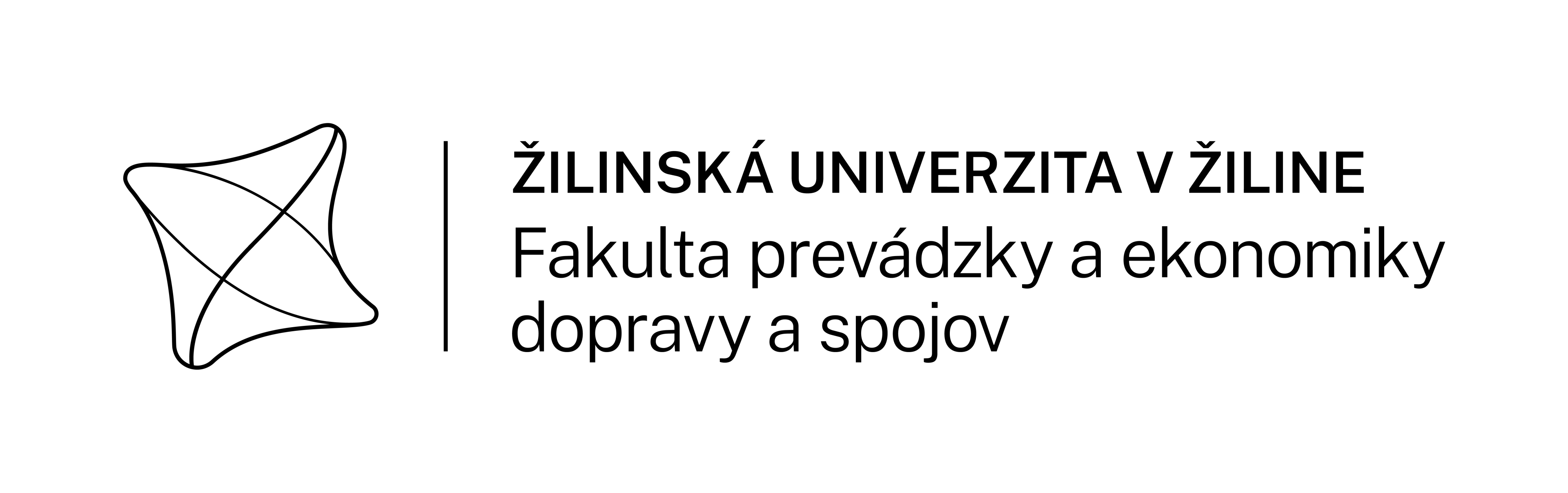 Hodnotenie písomnej práce z predmetu dizertačnej skúškyMeno a priezvisko študentaŠtudijný odborŠtudijný programPredmetVyučujúciUdelený počet bodovVerbálne hodnotenie písomnej práce z predmetu dizertačnej skúškyVerbálne hodnotenie písomnej práce z predmetu dizertačnej skúškyPripomienky a komentár vyučujúceho:Otázky k hodnotenej písomnej práci z predmetu dizertačnej skúškyOtázky k hodnotenej písomnej práci z predmetu dizertačnej skúškyOtázka 1:Otázka 2:Otázka 3:Dátum:Podpis vyučujúceho: